Adding Fractions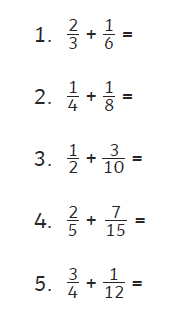 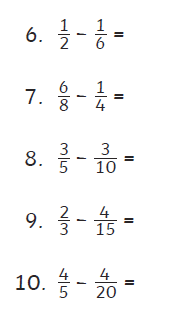 Subtracting Fractions- Remember to change to improper fractions to start!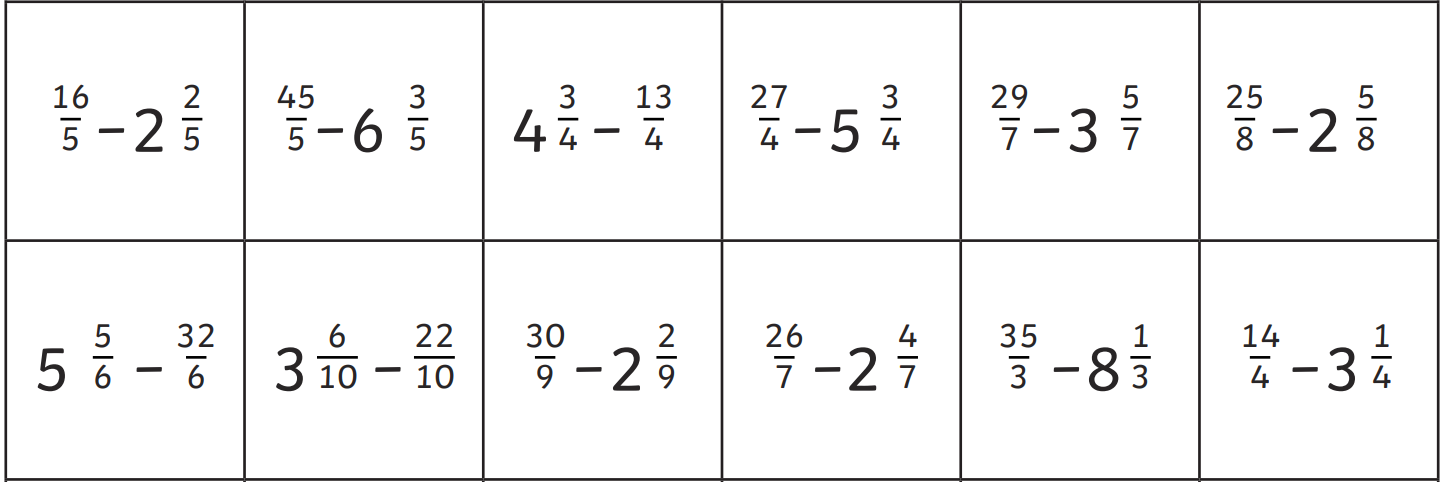 Remember to change to common denominator  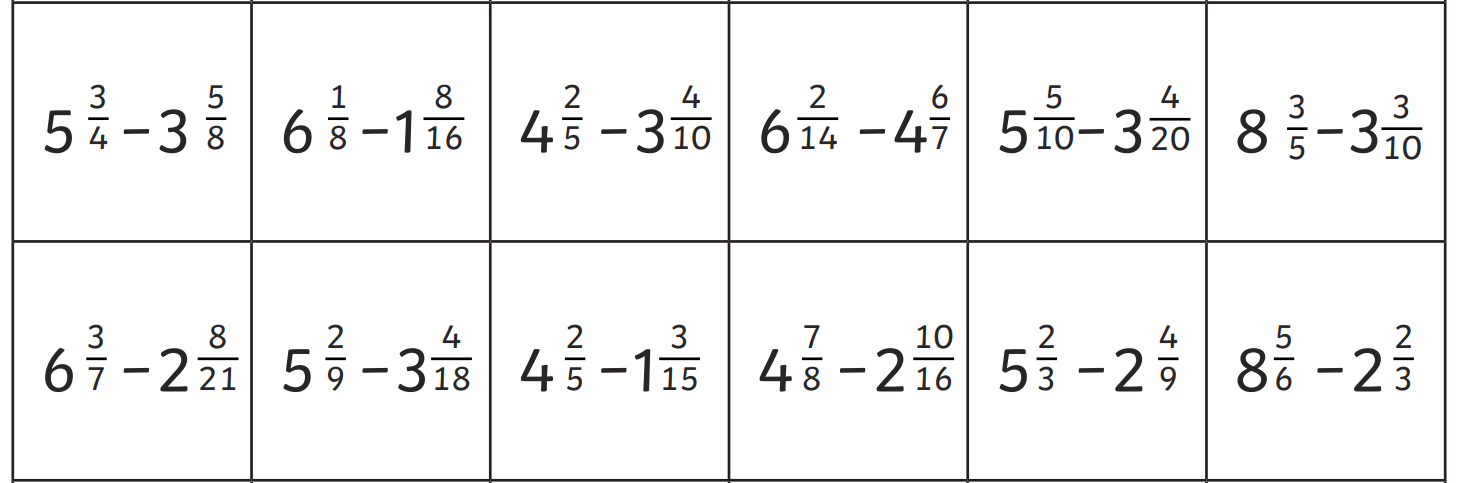 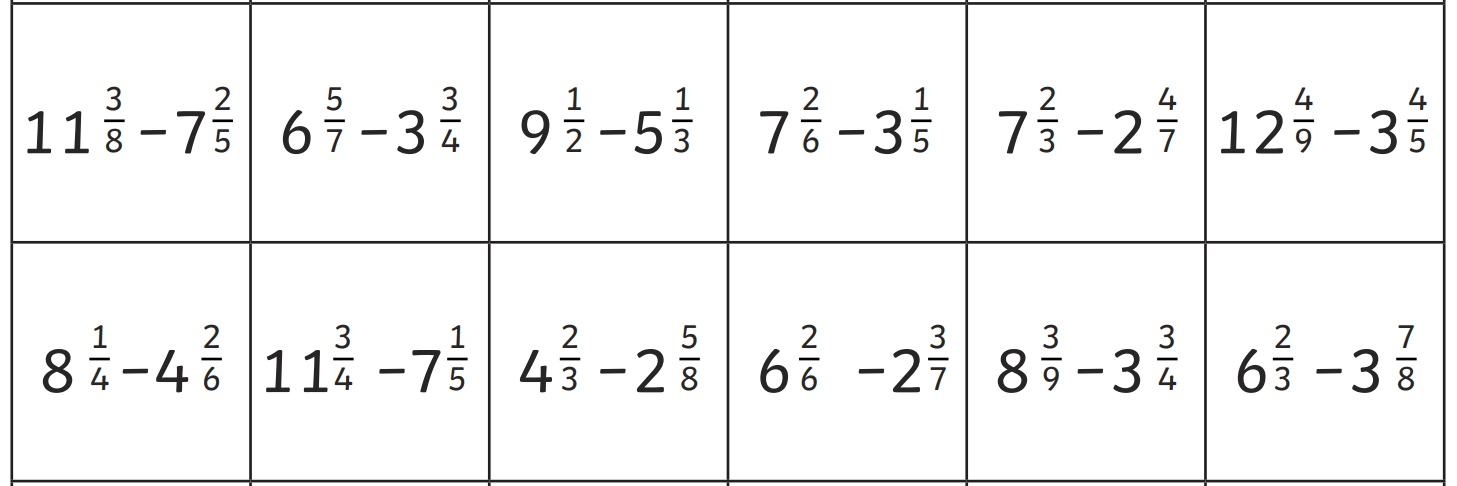 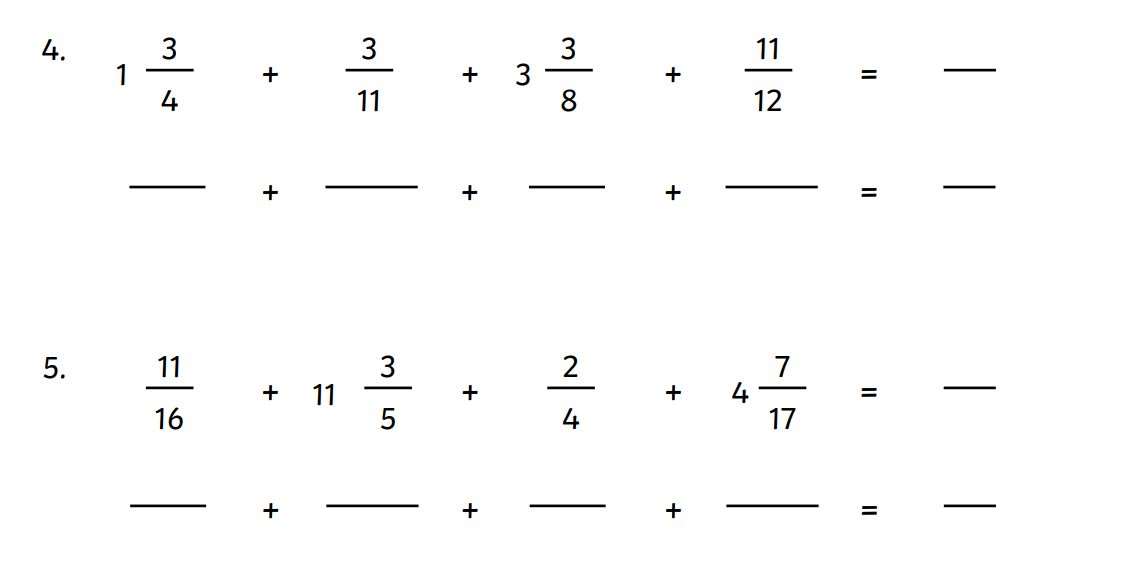 